ՈՐՈՇՈՒՄ N 29-Ա29 ՄԱՐՏԻ 2019թ.ՀԱՅԱՍՏԱՆԻ ՀԱՆՐԱՊԵՏՈՒԹՅԱՆ ՍՅՈՒՆԻՔԻ ՄԱՐԶԻ ԿԱՊԱՆ ՀԱՄԱՅՆՔԻ ՍԵՎԱՔԱՐ ԳՅՈՒՂԻ ՆԵՐԲՆԱԿԱՎԱՅՐԱՅԻՆ ՕԲՅԵԿՏՆԵՐԸ ՎԵՐԱՀԱՍՑԵԱՎՈՐԵԼՈՒ` ՆՐԲԱՆՑՔՆԵՐԸ ԹԱՂԱՄԱՍԵՐԻ  ԱՆՎԱՆԱՓՈԽԵԼՈՒ ՄԱՍԻՆՂեկավարվելով «Տեղական ինքնակառավարման մասին» Հայաստանի Հանրապետության օրենքի 18-րդ հոդվածի 1-ին մասի 22)-րդ կետով, համաձայն Հայաստանի Հանրապետության կառավարության 2005 թվականի դեկտեմբերի 29-ի «Հայաստանի Հանրապետության քաղաքային և գյուղական բնակավայրերում ներբնակավայրային աշխարհագրական օբյեկտների անվանակոչման, անվանափոխման, անշարժ գույքի` ըստ դրա գտնվելու և (կամ) տեղակայման վայրի համարակալման, հասցեավորման ու հասցեների պետական գրանցման կարգը հաստատելու և հասցեների գրանցման լիազոր մարմին սահմանելու մասին» թիվ 2387-Ն որոշման,  հիմք ընդունելով Սևաքար համայնքում իրականացված անշարժ գույքի համարակալման ցանկը և հաստատված սխեման /բնակավայրի կադաստրային քարտեզը/ և հաշվի առնելով համայնքի  ղեկավարի  տեղակալի առաջարկությունը, որոշման նախագծի քվեարկության     կողմ,      դեմ,       ձեռնպահ արդյունքներով,  համայնքի ավագանին   ո ր ո շ ու մ  է.1. Վերահասցեավորել Հայաստանի Հանրապետության Սյունիքի մարզի Կապան համայնքի Սևաքար գյուղի ներբնակավայրային օբյեկտները` նրբանցքները անվանափոխելով թաղամասերի:2. Համայնքի ղեկավարին՝ սույն որոշումից բխող գործառույթներն իրականացնել օրենսդրությամբ սահմանված կարգով:Կողմ( 11 )`ԱՆՏՈՆՅԱՆ ԱՐԵՆ                                       ԿՈՍՏԱՆԴՅԱՆ ԻՎԱՆԱՍՐՅԱՆ ՎԱՉԵ					  ՀԱՐՈՒԹՅՈՒՆՅԱՆ ԿԱՄՈԳԵՎՈՐԳՅԱՆ ՎԱՐԴԱՆ			  ՀԱՐՈՒԹՅՈՒՆՅԱՆ ՀԱՅԿԳՐԻԳՈՐՅԱՆ ՎԻԼԵՆ	                                ՄԱՐՏԻՐՈՍՅԱՆ ԿԱՐԵՆԴԱՆԻԵԼՅԱՆ ՎԱՀԵ		                 	  ՄՈՎՍԻՍՅԱՆ ԺԱՆ               ԴԱՎԹՅԱՆ ՇԱՆԹ									                     Դեմ ( 0 )Ձեռնպահ ( 0 )ՀԱՄԱՅՆՔԻ ՂԵԿԱՎԱՐԻ ՏԵՂԱԿԱԼ		         ԴԱՎԻԹ ՀԱՅՐԱՊԵՏՅԱՆ2019թ. մարտի 29ք. Կապան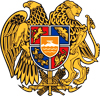 ՀԱՅԱՍՏԱՆԻ ՀԱՆՐԱՊԵՏՈՒԹՅՈՒՆ
ՍՅՈՒՆԻՔԻ ՄԱՐԶ
ԿԱՊԱՆ  ՀԱՄԱՅՆՔԻ  ԱՎԱԳԱՆԻ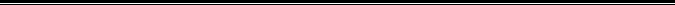 